Задание на 16.04.2020г. Для учащихся группы «Палитра»Преподаватель Обухова А.Ю,.Работа «Скоро Пасха»  Цель:-познакомить учащихся с разнообразием пасхальных сюжетов;-рассказать, как появилась традиция красить яйца;-познакомить с значением цвета и символики используемой при росписи писанок (галунок) . -проработка и уточнение деталей.Урок проходит в режиме on-line согласно расписания, с двусторонним общением.  В ходе учебного процесса педагогом объясняются задачи, цели и способы выполнения задания путем диалога с группой детей и отдельно с каждым учеником. Дети, по просьбе учителя, демонстрируют свои работы на различных этапах ее выполнения. Ученикам предложено, после ознакомления с символикой, зашифровать послание к Пасхе для своих родных и близких.Педагог использует заранее заготовленный поэтапный план для более наглядной работы с детьми.Используемые материалы: Бумага, карандаш простой, пастель.  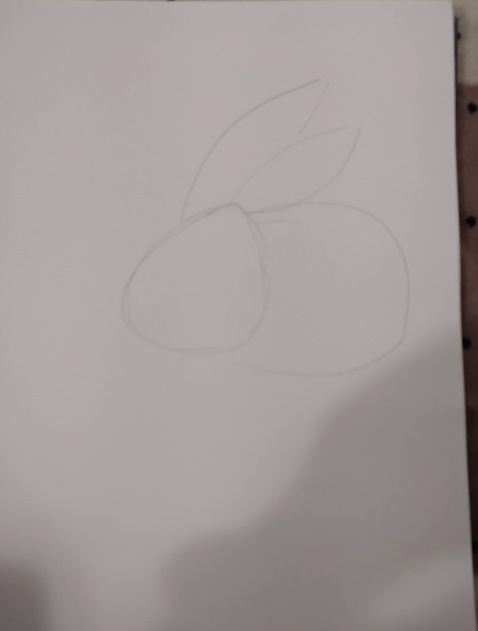 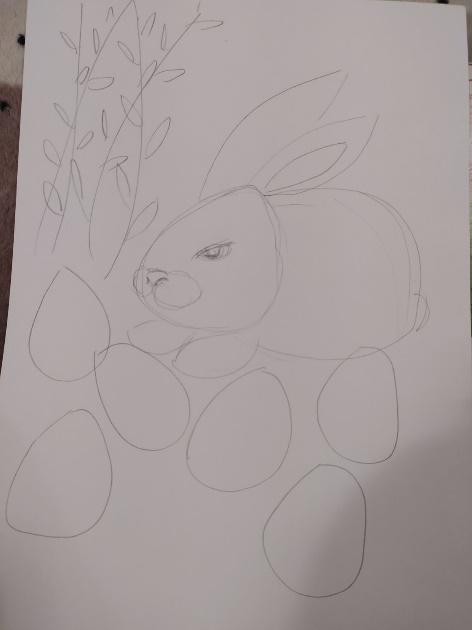 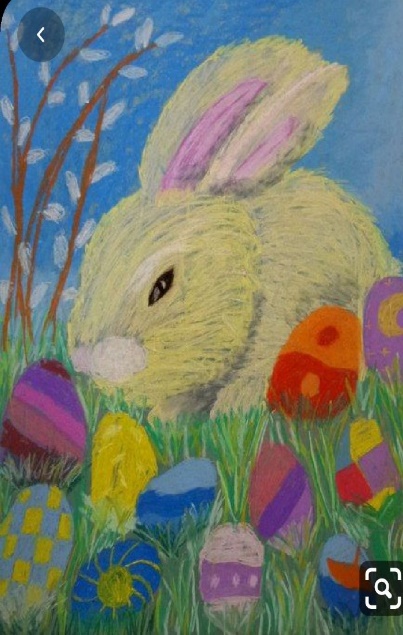 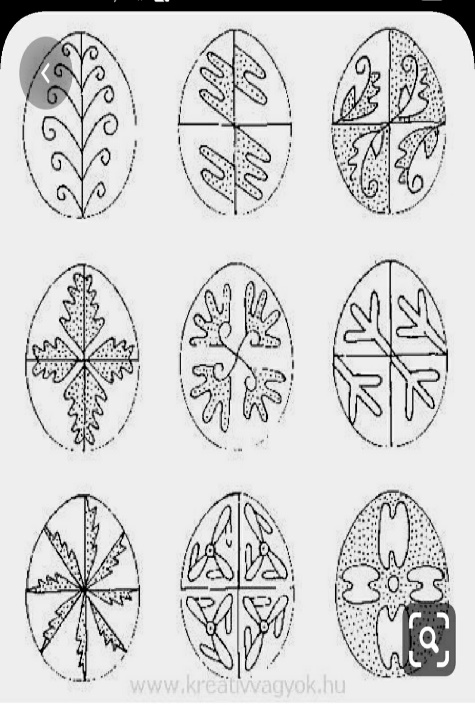 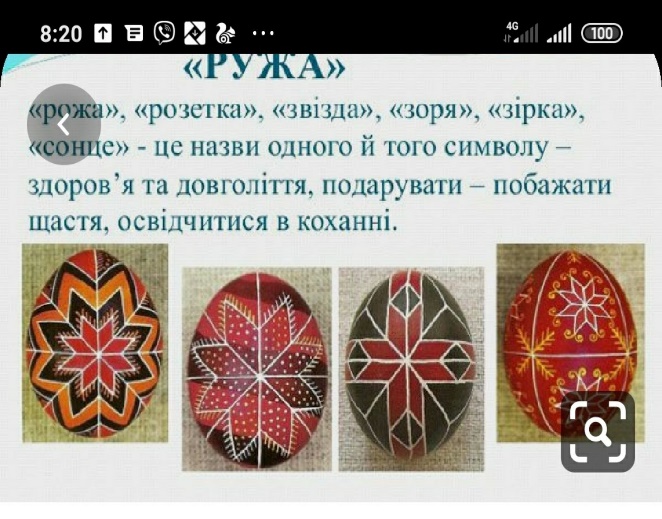 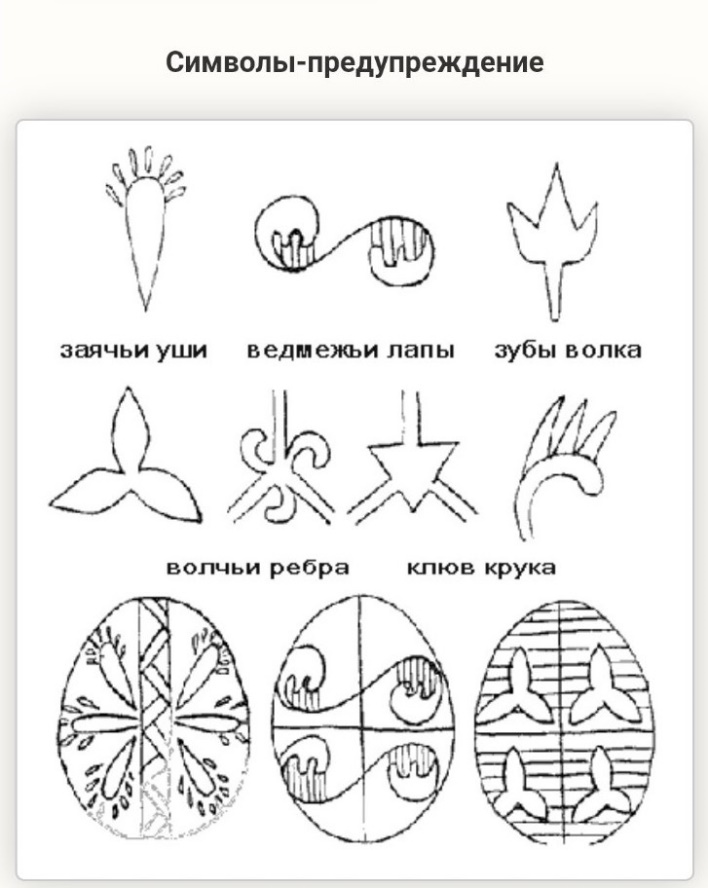 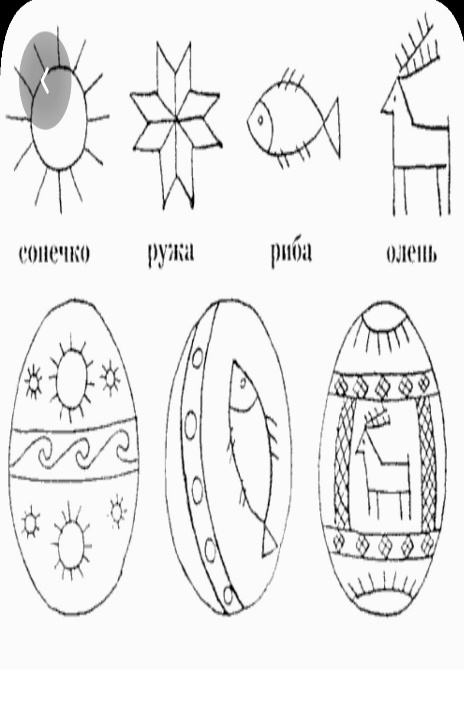 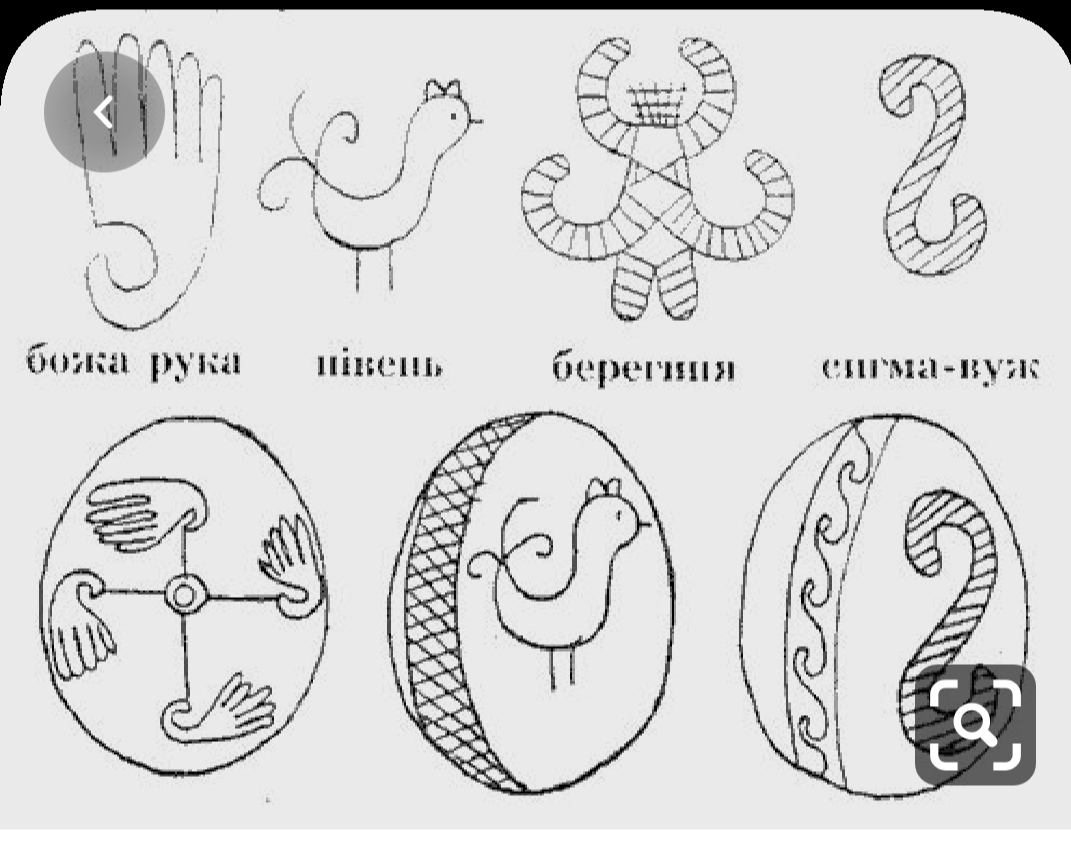 